Дорогой друг!Предлагаем тебе пройти небольшую викторину «Моя СТРАНА». Проверь свою внимательность и сообразительность!Разгадай ребус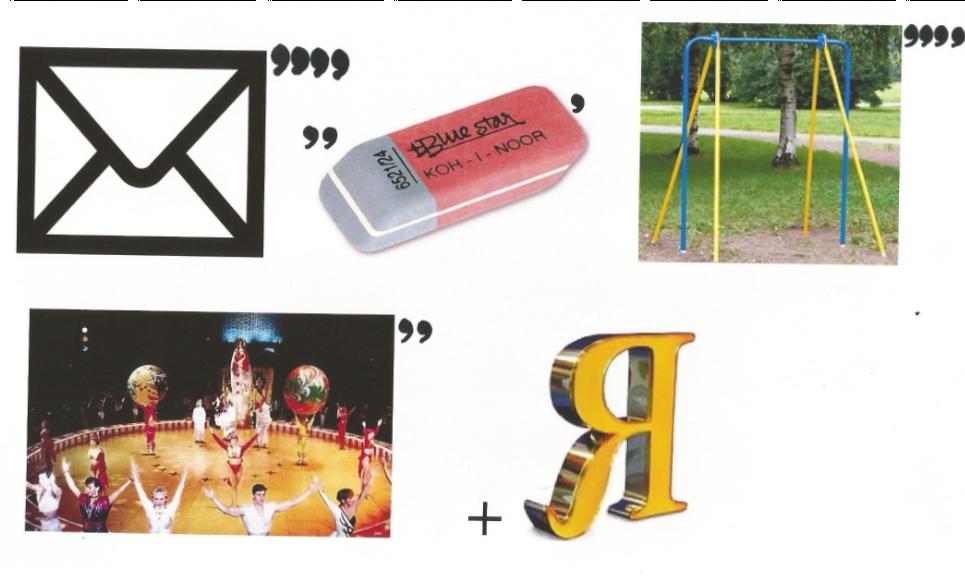 Сколько на картинке флагов нашей страны – России?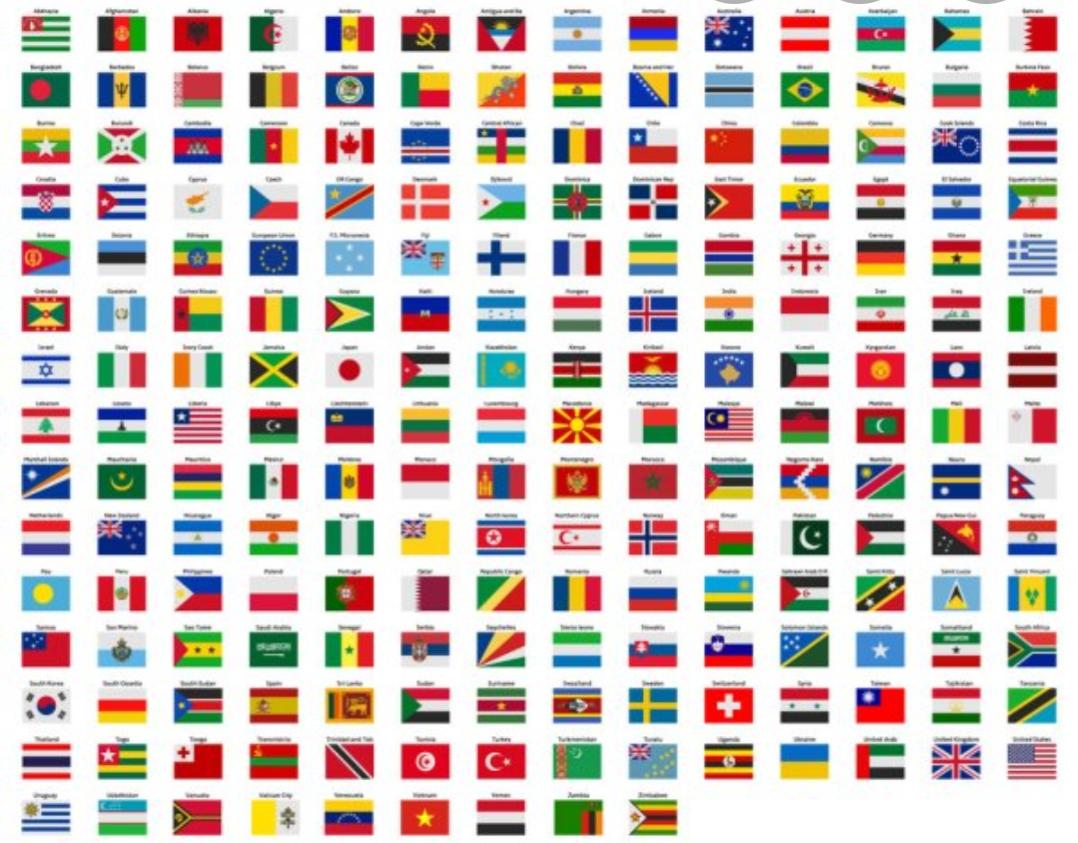 Какие из выражений о нашей стране не верны?Россия – крупнейшая страна мира, расположенная в Восточной Европе и Северной Азии и омываемая водами Тихого и Северного Ледовитого океанов.Оказывается, столь любимая многими компьютерная игра Тетрис не была создана в России. Несмотря на то, что в России проживает более 146 миллионов человек, здесь есть территории, на которые никогда не ступала нога человека! Именно в этой стране раскинулась таинственная и пугающая, красивая и манящая тайга, площадь которой равняется 15 000 000 километров! Для того чтобы осмотреть все экспонаты в Эрмитаже, что выставлены в многочисленных залах, понадобится более 8 лет, и это при условии, что вы не будете задерживаться около каждого более минуты. Глубина озера Байкал составляет 800 метров.

 
 4. Сколько слов, относящихся к нашей стране, найдёшь в филворде?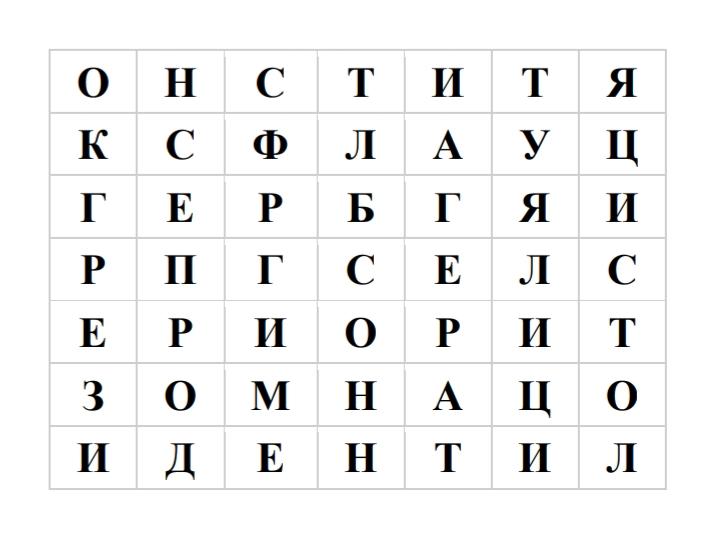 5.Сопоставь 6. В текстах пословиц и поговорок все слова 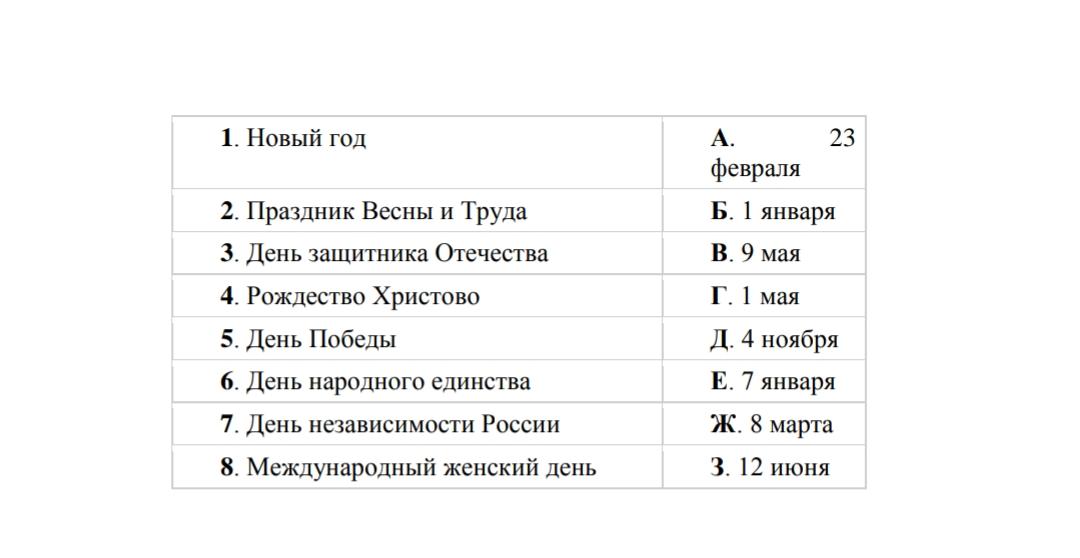 заменены антонимами. Напомним, что антоним- это слово с противоположным значением. Попробуйте отгадать правильные ответы!Пример: Чужое небо и в ноге ненавистно  -Своя земля и в горсти (в руке) Мила.1. В гостях и потолок мешает.2. Где умер, там и не нужен.3. Чужбина – отец, не умей за него полежать. 4. У себя плохо, а у чужих – хуже. 5. Избранная лягушка ругает чужой остров. 6. Много у зверя мачех, много и чужбин. 7. Разбазаривай небо чужое, как мачеху ненавистную.8. Где чужая окраина – там и ад.9. Зверь с чужбиной, что рыба с молчанием.7.Отгадай наши русские загадкиСам худ – голова с пуд. На работу вышел – каждый услышал. Бьют Ермилку по затылку, он не плачет, только носик прячет. У нее вся душа нараспашку, И хоть пуговки есть — не рубашка, Не индюшка, а надувается, И не птица, а заливается. Тебе дано, А люди им пользуются. Утром бусы засверкали, Всю траву собой заткали. А пошли искать их днем, Ищем, ищем – не найдем. Разломился тесный домикНа две половинки, И посыпались оттудаБусинки – дробинки. Бусинки зеленые, Сладкие ядреные. 8.Нашу страну, конечно же, знают во всем мире. Давайте вспомним чем же так знаменита Россия?Самая известная русская икона?Самая популярная в мире русская игрушка?Самый известный русский поэт?Самый известный русский писатель?Самый известный русский художник?Самый известный русский сорт яблок?Самый известный русский ученый?Самый известный русский город ?Самая распространенная русская фамилия?Самое известное женское и мужское русское имя?Самый знаменитый русский напиток?Самый известный русский богатырь?Самый знаменитый русский полководец?Здорово, если ты прошёл эту викторину! Спасибо за внимание и за то, что уделил время.Проверить свои ответы ты сможешь чуть позднее, следи за обновлениями на сайте!